Mrs. Needham’s Weekly Newsletter	Week of: January 18-22	Dates To Remember: 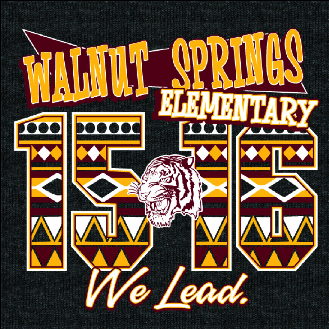 JANUARY 18: STAFF DEVELOPMENT DAY – SCHOOL HOLIDAY FOR THE CHILDREN!JANUARY 19 -22: CAREER WEEKJANUARY 21: STUDENT LIGHTHOUSE TEAM METING, NOONTEACHER LIGHTHOUSE TEAM MEETING, 2:15 PMJANUARY 22: BLUEBONNET BOOKS VOTING PARTYJANUARY 29: STUDENT COUNCIL SCHOOL WIDE EVENTFEBRUARY 2016 IMPORTANT DATES“FRIENDLY FEBRUARY”FEBRUARY 1: ZOE’S 4TH BIRTHDAY!FEBRUARY 3: MATH STAR REWARD DAYCOUNSELOR’S DAY – WE LOVE YOU FLEMING!SCHOOL WIDE AERIAL PHOTO, LOCATION: TRACKFEBRUARY 4: 100TH DAY OF SCHOOL (MAY CHANGE IF WE GET SNOW BEFORE FEBRUARY)FEBRUARY 5: DSISD PARENT COFFEE, DSHSPTA EXECUTIVE BOARD MEETING, 8 AM – THE CENTERFEBRUARY 10: AUTHOR VISIT – DIANE SHOREFEBRUARY 12: VALENTINE’S DAY CELEBRATIONS!2ND GRADE FIELD TRIP TO SCOTTISH RITE THEATERFEBRUARY 15: STAFF DEVELOPMENT DAY – NO SCHOOL FOR THE CHILDRENFRIENDS OF ZOE DOG/CAT FOOD COLLECTION FOR PAWS SHELTER BEGINS(LAST DAY IS MARCH 4)FEBRUARY 16: STAND FOR THE SILENT ASSEMBLY, 4TH AND 5TH – 9 AMLOCK-DOWN DRILL – EMERGENCY PERSONNEL ON CAMPUS4TH GRADE MATH CBA THIS WEEKFEBRUARY 17 AND 18: TIGER STOREFEBRUARY 18: TALENT SHOW, 6:30 PMFEBRUARY 19: TERM 3B ENDSFEBRUARY 22: JUMP ROPE FOR HEART CAMPAIGN BEGINS4th GRADE WRITING STAAR RELEASE TEST (THIS WEEK)DSISD BOARD MEETINGFEBRUARY 25: TERM 3B GRADES POSTED TO FAMILY ACCESSFEBRUARY 29 – MARCH 4: READ ACROSS AMERICA WEEKGRADE 2 WRITING PROMPTGRADE 3 STAAR READING RELEASE AND SCIENCE CBAGRADE 5 SCIENCE STAAR RELEASE AND OPTIONAL CUMMULATIVE MATH CBAUPCOMING DATES: MARCH 1 – LEADERSHIP DAY, 8:30 AM (MORE INFO COMING)STUDENT LED CONFERENCES FOR SPRINGPK: MARCH 10KINDER: MARCH 31ST: MARCH 312ND: MARCH 243RD: MARCH 114TH: APRIL 85TH: MAY 31Language Arts:  We will continue the Daily 5 Protocols. I will continue Middle of the Year DRA2 Testing.I will continue small group guided  reading.  We will be learning about strategies that will make us better readers.  We are learning about inferring.Math: Math homework continues this week.  Please check  the blue homework folder in the BEE book.  We will be reviewing several topics this week.Science:.  We will be learning about rocks.Social Studies:  We will be learning about different careers.Spelling Words: (th-,-th)  this, that, thumb, thin, thick, with, path, north, south, math Sight Words: some, her, would, make, likePlease have your student remember to bring a healthy snack and a water bottle every day.  We eat lunch ar 11:35 every day and we will have snack at 1:45.Also, please remember to sign their Tiger Track every night and help them complete their homework, which is listed on their Tiger Track.